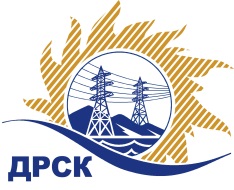 Акционерное Общество«Дальневосточная распределительная сетевая  компания»Протокол заседания Закупочной комиссии по вскрытию поступивших конвертовг. Благовещенск          Способ и предмет закупки: открытый электронный запрос предложений: «Оборудование видеконференцсвязи филиала ПЭС» Закупка № 1175	Планируемая стоимость закупки в соответствии с ГКПЗ: 889 830,51 руб. без учета НДС.ПРИСУТСТВОВАЛИ:Два члена постоянно действующей Закупочной комиссии АО «ДРСК» 2 уровняИнформация о результатах вскрытия конвертов:В ходе проведения запроса предложений было получено 7 заявок, конверты с которыми были размещены в электронном виде на Торговой площадке Системы www.b2b-energo.ru.Вскрытие конвертов было осуществлено в электронном сейфе организатора запроса предложений  на Торговой площадке Системы www.b2b-energo.ru автоматически.Дата и время начала процедуры вскрытия конвертов с предложениями участников:09:26   29.03.2017Место проведения процедуры вскрытия конвертов с предложениями участников:Торговая площадка Системы www.b2b-energo.ruВ конвертах обнаружены предложения следующих участников запроса предложений:Ответственный секретарь Закупочной комиссии 2 уровня АО «ДРСК»	М.Г. ЕлисееваТерёшкина Г.М.(4162)397-260	№ 379/МИТ-В29.03.2017г.Наименование участника и его адресПредмет заявки на участие в запросе предложений1ООО "Дельта Телеком" (127015, Россия, г. Москва, ул. Вятская, д. 35, стр. 4.)Заявка, подана 28.03.2017 в 08:38
Цена: 540 794,00 руб. (цена без НДС: 458 300,00 руб.)2ООО "А-ВИЖН" (150054, Россия, Ярославская обл., г. Ярославль, ул. Угличская, д. 31, оф. 43)Заявка, подана 28.03.2017 в 08:56
Цена: 688 648,00 руб. (цена без НДС: 583 600,00 руб.)3ООО "Технотрейд" (680021, Россия, Хабаровский край, г. Хабаровск, ул. Синельникова, д. 20, оф. 100)Заявка, подана 28.03.2017 в 08:21
Цена: 705 370,72 руб. (цена без НДС: 597 771,80 руб.)4ООО "ВиБиЭс" (193079, Россия, г. Санкт-Петербург, ул. Новосёлов, д. 8, лит. А, пом. 10 Н)Заявка, подана 27.03.2017 в 19:59
Цена: 769 000,00 руб. (цена без НДС: 651 694,92 руб.)5ООО "ИНФОРКОМ" (690078, Россия, Приморский край, г. Владивосток, ул. Комсомольская, д. 1)Заявка: Согласны поставить оборудование видеконференцсвязи, согласно ТЗ заказчика. График поставки: в течение 8 недель с момента заключения договора. Условия оплаты: в течение 30 календарных дней с момента получения товара. Гарантийный срок:12 месяцев со дня получения Товара Покупателем., подана 28.03.2017 в 05:29
Цена: 791 685,60 руб. (цена без НДС: 670 920,00 руб.)6ООО ДРСЦ "Компьюлинк" (680000, г. Хабаровск, ул.Лермонтова, д. 54)Заявка, подана 28.03.2017 в 08:46
Цена: 813 048,32 руб. (цена без НДС: 689 024,00 руб.)7ООО "Битроникс" (690039, Приморский край, г. Владивосток, ул. Русская, д. 11, оф. 44)Заявка, подана 28.03.2017 в 04:48
Цена: 1 000 020,00 руб. (цена без НДС: 847 474,58 руб.)